Allegato A1SELEZIONE TUTORS PROGETTO: Avviso pubblico prot. n. 25532 del 23/02/2024 - Asse I – Istruzione – Obiettivi Specifici 10.2 e 10.6 – Azioni 10.2.2A e 10.6.6B - Percorsi di lingua straniera e percorsi per le competenze trasversali e per l’orientamento (PCTO) all’estero - Malta e Dublino - PIANO OPERATIVO NAZIONALE 2014-2020.CODICE IDENTIFICATIVO: 10.6.6B-FSEPON-PU-2024-5 - CUP: B24D24000770007Al Dirigente Scolastico dell’IISS L. EINAUDI76012 CANOSA DI PUGLIA (BT)OGGETTO: AVVISO AD EVIDENZA PUBBLICA PER IL RECLUTAMENTO DELLA FIGURA di TUTOR FORMATORE oppure TUTOR ACCOMPAGNATORE.il/la sottoscritt ………………………………………………………………………………………………….. nat_ a ………………………………………………………………………… (…………) il ………….……. residente a ……………………………………………………………………………………….. (…….....)  in via/piazza ………………………………………………………………………n. ……………………….…. CAP ……………….……… Telefono ……………..…………… Cell. …………..…………………… e-mail …………………………………………………………….………. Codice Fiscale …………………………………..…………………… Titolo di studio: ……………………….………………………………...TUTOR FORMATORE TUTOR ACCOMPAGNATORECHIEDEDi essere ammesso/a a partecipare al bando indicato in oggetto in qualità di TUTOR FORMATORE oppure TUTOR ACCOMPAGNATORE. per il progetto in oggetto._l_ sottoscritt_ dichiara di aver preso visione del bando e di accettarne il contenuto. Si riserva di consegnare ove richiesto, se risulterà idoneo, pena decadenza, la documentazione dei titoli._l_ sottoscritt_ autorizza codesto Istituto al trattamento dei propri dati personali ai sensi dell'art. 13 del D.Lg.vo 30/06/2003 n. 196 e dell’art. 13 GDPR 679/16.Allega alla presente:	-  Fotocopia  documento  di  identità;  -   Curriculum  Vitae  sottoscritto; -   Scheda  sintetica compilata e sottoscritta.In fede   …………………….………………………Allegato A2 Scheda autodichiarazione titoli e punteggi	Cognome  e nome  	Titolo  	Allegato A3MODULO-Autocertificazione  Al Dirigente Scolastico Dell’I.I.S.S. . EINAUDICANOSA DI P. (BT)DICHIARAZIONE SOSTITUTIVA DI CERTIFICAZIONI(Art. 46 D.P.R. 445 del 28/12/2000)Il/la sottoscritto/a _________________________________________________________________nato/a a _______________________________________________________________ (________) il ________________ residente a ________________________________________________via ________________________________________________________________________consapevole delle sanzioni penali, nel caso di dichiarazioni non veritiere e falsità negli atti, richiamate dall’art. 76   D.P.R. 445 del 28/12/2000 DICHIARAAi fine della partecipazione al bando SELEZIONE VALUTATORE PROGETTO: Avviso pubblico prot. n. 25532 del 23/02/2024 - Asse I – Istruzione – Obiettivi Specifici 10.2 e 10.6 – Azioni 10.2.2A e 10.6.6B - Percorsi di lingua straniera e percorsi per le competenze trasversali e per l’orientamento (PCTO) all’estero - Malta e Dublino - PIANO OPERATIVO NAZIONALE 2014-2020.CODICE IDENTIFICATIVO: 10.6.6B-FSEPON-PU-2024-5  CUP: B24D24000770007di:saper far uso delle  TIC (word, excel e Power Point)di saper utilizzare la piattaforma predisposta dal MIM per la gestione dei progetti;conoscere  il Regolamento d’Istituto;conoscere le Norme di sicurezza d’istituto;di essere in possesso delle assicurazioni richieste dal bandoLuogo e data _____________________________________										FIRMA_____________________________________Allegato carta d’identitàAllegato A4Titoli e formazioneTitoli e formazioneTitoli e formazioneTitoli e formazioneTitoli ValutabiliTitoli ValutabiliTitoliPunteggiPunteggiA cura dell' interessatoA cura dell' interessatoA cura della commissioneA cura della commissionea1TITOLI ACCESSO (valutabile il solo titolo a maggior punteggio)Laurea Magistrale o vecchio ordinamento110 e lode1616a1TITOLI ACCESSO (valutabile il solo titolo a maggior punteggio)Laurea Magistrale o vecchio ordinamento100<voto<1101414a1TITOLI ACCESSO (valutabile il solo titolo a maggior punteggio)Laurea Magistrale o vecchio ordinamentovoto<1001212a1TITOLI ACCESSO (valutabile il solo titolo a maggior punteggio)Laurea Triennale110 e lode1111a1TITOLI ACCESSO (valutabile il solo titolo a maggior punteggio)Laurea Triennale100<voto<11099a1TITOLI ACCESSO (valutabile il solo titolo a maggior punteggio)Laurea Triennalevoto<10077a1TITOLI ACCESSO (valutabile il solo titolo a maggior punteggio)Diploma I.T.S.Diploma I.T.S.66a1TITOLI ACCESSO (valutabile il solo titolo a maggior punteggio)Diploma MaturitàDiploma Maturità44Altri Titolia2 altre Lauree Magistrali in alternativa Diploma di laurea triennale5 punti L. Magistr.max 1 titoli55a2 altre Lauree Magistrali in alternativa Diploma di laurea triennale3 punti Dipl. Laureamax 1 titoli33bDottorato di ricerca4 punti per ogni titolomax 1 titoli44Diploma di specializzazione almeno biennale/specializzazione su sostegno3 punti per ogni titolomax 1 titoli33cMaster Universitario di II livello di durata annuale con esame finale (1500 ore e 60 cfu)3 punti per ogni titolomax 1 titoli33dMaster di I livello o corsi di perfezionamento di durata annuale (1500 ore e 60 cfu)2 punti per ogni titolomax 1 titoli22eAbilitazione alla classe di concorso d'insegnamentoAbilitazione alla classe di concorso d'insegnamentoAbilitazione alla classe di concorso d'insegnamento66fCertificazione linguistica riconosciuta dal Ministero dell'Istruzione e del MeritolivelloC266fCertificazione linguistica riconosciuta dal Ministero dell'Istruzione e del MeritolivelloC144fCertificazione linguistica riconosciuta dal Ministero dell'Istruzione e del MeritolivelloB233fCertificazione linguistica riconosciuta dal Ministero dell'Istruzione e del MeritolivelloB111gCertificazioni informatiche riconosciute dal Ministero dell'Istruzione e del Merito2 punti per ogni cert.max 2 cert.44hAltre certificazioni riconosciute dal Ministero dell'Istruzione e del Merito coerenti con l’ambito di PCTO1 punto.11Esperienze professionaliEsperienze professionaliEsperienze professionaliEsperienze professionaliTitoli ValutabiliTitoli ValutabiliTitoliTitoliPunteggiPunteggiiPregresse esperienze all’estero in attività di PCTO/ASL3 punto per eserienza3 punto per eserienzamax 51515lPregresse esperienze all’estero in attività formative in ambito linguistico2 punto per ogni esperienza2 punto per ogni esperienzamax 51010mAttività di coordinatore in percorsi di PCTO/ASL2 punti per ogni anno2 punti per ogni annomax 5 anni1010nPregresse attività di tutoraggio di PCTO/ASL1 punti per ogni anno1 punti per ogni annomax 5 anni55oEsperienza specifica in corsi scolastici ( PON, POR, POC, PNRR) con l'incarico di esperto, valutatore, tutor,ecc (sono escluse le esperienze già riportate alle lettere i,l,m,n)1 punto per ogni esperienza1 punto per ogni esperienzamax 5 esperienze55pEsperienza incarico funzione strumentale1 punto per ogni esperienza1 punto per ogni esperienzamax 5 esperienze55Formato europeo per il curriculum vitae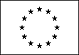 Informazioni personaliNome[Cognome, Nome, e, se pertinente, altri nomi ]Indirizzo[ Numero civico, strada o piazza, codice postale, città, paese ]TelefonoFaxE-mailNazionalitàData di nascita[ Giorno, mese, anno ]Esperienza lavorativa• Date (da – a) [ Iniziare con le informazioni più recenti ed elencare separatamente ciascun impiego pertinente ricoperto. ]• Nome e indirizzo del datore di lavoro• Tipo di azienda o settore• Tipo di impiego• Principali mansioni e responsabilitàIstruzione e formazione• Date (da – a)[ Iniziare con le informazioni più recenti ed elencare separatamente ciascun corso pertinente frequentato con successo. ]• Nome e tipo di istituto di istruzione o formazione• Principali materie / abilità professionali oggetto dello studio• Qualifica conseguita• Livello nella classificazione nazionale (se pertinente)Capacità e competenze personaliAcquisite nel corso della vita e della carriera ma non necessariamente riconosciute da certificati e diplomi ufficiali.Madrelingua[ Indicare la madrelingua ]Altre lingua[ Indicare la lingua ]• Capacità di lettura[ Indicare il livello: eccellente, buono, elementare. ]• Capacità di scrittura[ Indicare il livello: eccellente, buono, elementare. ]• Capacità di espressione orale[ Indicare il livello: eccellente, buono, elementare. ]Capacità e competenze relazionaliVivere e lavorare con altre persone, in ambiente multiculturale, occupando posti in cui la comunicazione è importante e in situazioni in cui è essenziale lavorare in squadra (ad es. cultura e sport), ecc.[ Descrivere tali competenze e indicare dove sono state acquisite. ]Capacità e competenze organizzative  Ad es. coordinamento e amministrazione di persone, progetti, bilanci; sul posto di lavoro, in attività di volontariato (ad es. cultura e sport), a casa, ecc.[ Descrivere tali competenze e indicare dove sono state acquisite. ]Capacità e competenze tecnicheCon computer, attrezzature specifiche, macchinari, ecc.[ Descrivere tali competenze e indicare dove sono state acquisite. ]Capacità e competenze artisticheMusica, scrittura, disegno ecc.[ Descrivere tali competenze e indicare dove sono state acquisite. ]Altre capacità e competenzeCompetenze non precedentemente indicate.[ Descrivere tali competenze e indicare dove sono state acquisite. ]Patente o patentiUlteriori informazioni[ Inserire qui ogni altra informazione pertinente, ad esempio persone di riferimento, referenze ecc. ]Allegati[ Se del caso, enumerare gli allegati al CV. ]